  1            2          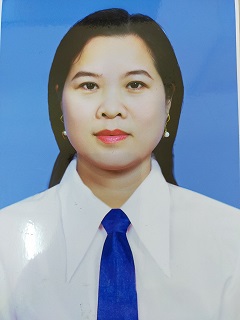    3          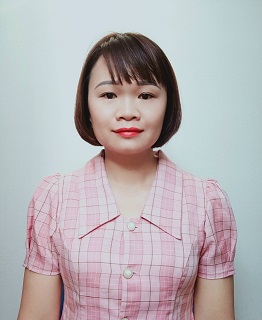    4        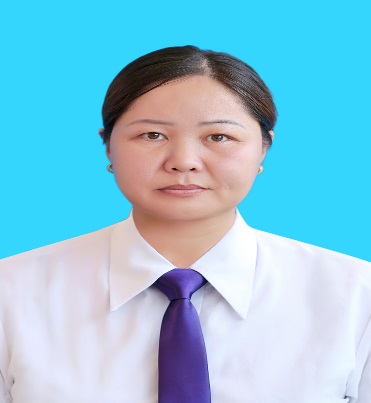   5     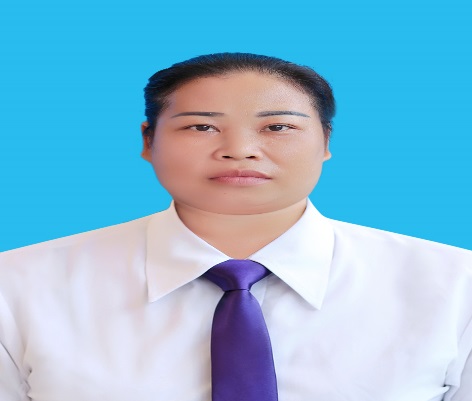    6        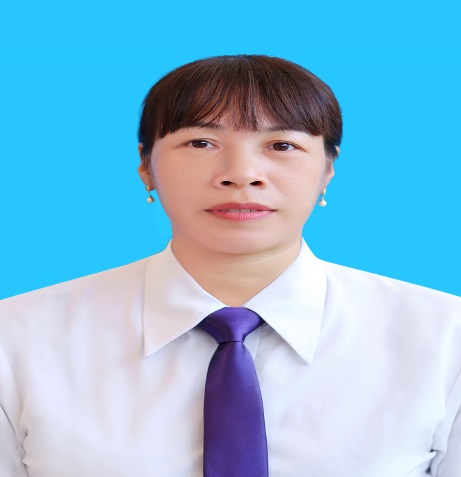  Giáo viên: Vu Thị LiệuNgày sinh: 27/12/1974
Trình độ C.môn: Cao đẳngTrình độ LLCT:
ÐT van phòng: 0333.540.042
ÐT di động: 0163.3981.429
E-mail vp: mnconghoa.qy.quangninh@moet.edu.vn
E-mail cá nhân :  7          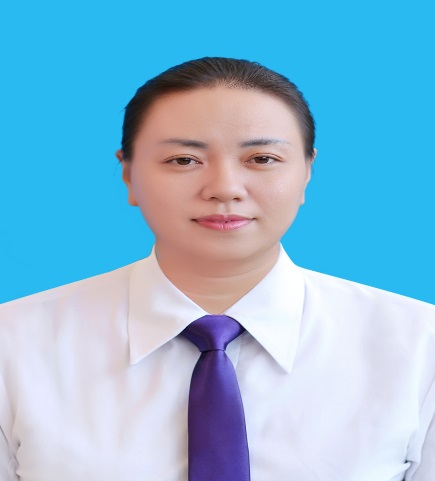  Giáo viên: Phạm Thu HằngNgày sinh: 03/03/1976Trình độ C.môn: Đại Học
Trình độ LLCT:
ÐT van phòng: 0333.540.042ÐT di động: 0982.683.376
E-mail vp: mnconghoa.qy.quangninh@moet.edu.vn
E-mail cá nhân:
hangtrang1976@gmail.com8   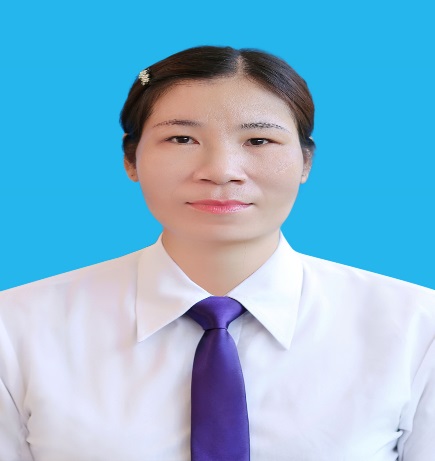  Giáo viên:Lê Thị Nguyệt
Ngày sinh: 16/6/1977
Trình độ C.môn: Cao đẳng
Trình độ LLCT: Sơ cấp
ÐT van phòng: 0333.540.042
ÐT di động:01672281724E-mail vp: mnconghoa.qy.quangninh@moet.edu.vn
E-mail cá nhân :   9          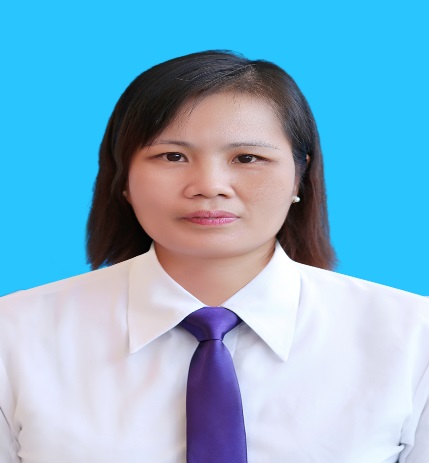  Giáo viên:Đỗ Thị Hồng
Ngày sinh: 28/02/1970
Trình độ C.môn: Trung Cấp
Trình độ LLCT:
ÐT van phòng: 0333.540.042
ÐT di động:0904286832E-mail vp: mnconghoa.qy.quangninh@moet.edu.vn
E-mail cá nhân :Dothihong.282@gmail.com   10          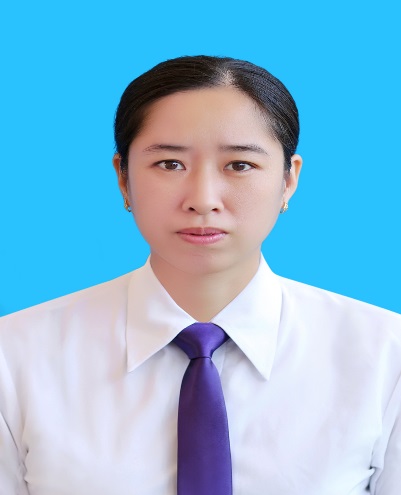  Giáo viên:Phạm Thị Mỹ HạnhNgày sinh: 30/12/1978Trình độ C.môn: Ðại học
Trình độ LLCT: So cấp
ÐT van phòng: 0333.540.042
ÐT di động: 01675.987.689E-mail vp: mnconghoa.qy.quangninh@moet.edu.vn
E-mail cá nhân:   11          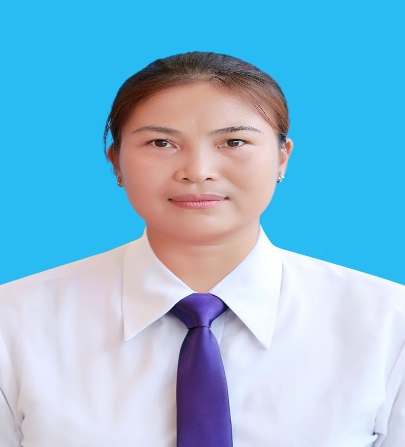 Giáo viên: Nguyễn Bích Hạnh Ngày sinh: 13/12/1981
Trình độ C.môn: Ðại Học
Trình độ LLCT: So cấp
ÐT van phòng: 0333.540.042
ÐT di động: 0973.368.281
E-mail vp: mnconghoa.qy.quangninh@moet.edu.vn
E-mail cá nhân: Nguyenbichhanh81@gmail.com   12          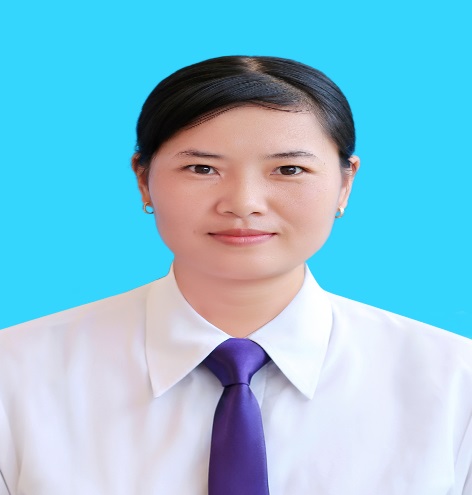 Giáo viên: Bùi Thị thúy Hằng Ngày sinh: 14/10/1982
Trình độ C.môn: Cao đẳng
Trình độ LLCT: So cấp
ÐT van phòng: 0333.540.042
ÐT di động: 01668586886
E-mail vp: mnconghoa.qy.quangninh@moet.edu.vn
E-mail cá nhân:
   13          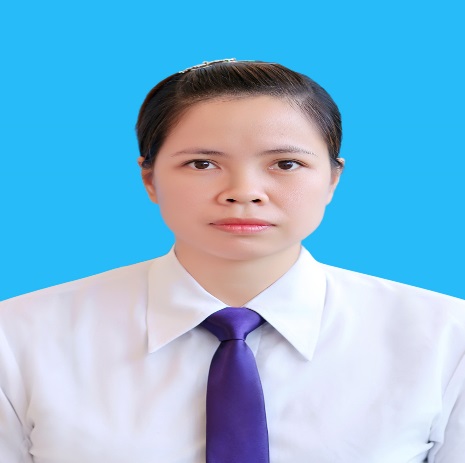 Giáo viên: Ðinh Thị Hải Nam
Ngày sinh: 24/10/1983
Trình độ C.môn: Cao đẳng
Trình độ LLCT: So cấp
ÐT van phòng: 0333.540.042
ÐT di động: 0169.515.6990
E-mail vp: mnconghoa.qy.quangninh@moet.edu.vn
E-mail cá nhân :   14          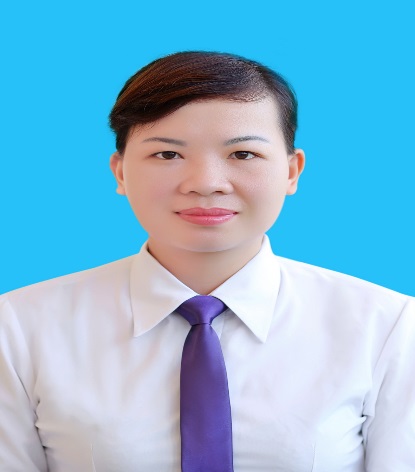 Giáo viên: Ngọc Thị UyênNgày sinh: 06/12/1984 Trình độ C.môn: Ðại học
Trình độ LLCT: Sơ cấp
ÐT van phòng: 0333.540.042
ÐT di động: 0948.385.119
E-mail vp: mnconghoa.qy.quangninh@moet.edu.vn
E-mail cá nhân: ngocuyenmnch@gmail.com   15          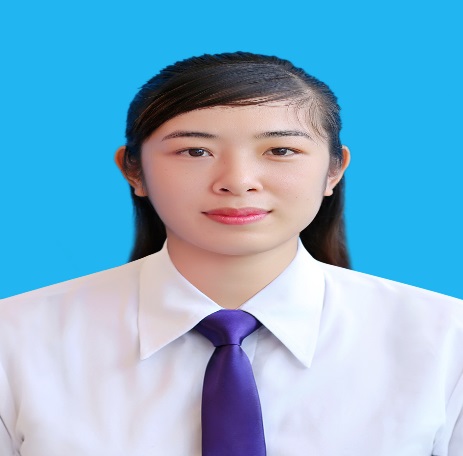  Giáo viên: Trần Thị Hương TràNgày sinh: 25/05/1989 Trình độ C.môn: Ðại học
Trình độ LLCT: Sơ cấp
ÐT van phòng: 0333.540.042
ÐT di động: 01655270599
E-mail vp: mnconghoa.qy.quangninh@moet.edu.vn
E-mail cá nhân:
tranhuongtra89qy@gmail.com   16         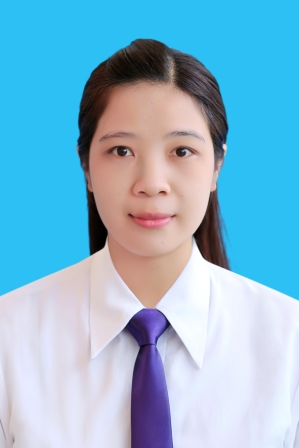 Giáo viên: Phạm Thị Hương HuếLLCT: Sơ cấp
ÐT van phòng: 0333.540.042
ÐT di động: 0962.194.283
E-mail vp: mnconghoa.qy.quangninh@moet.edu.vn
E-mail cá nhân :   17          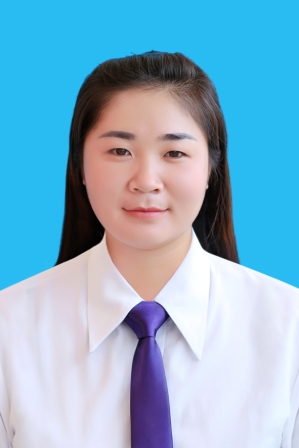  Giáo viên: Nguyễn Thị NgàNgày sinh: 10/2/1988 Trình độ C.môn: Ðại học
Trình độ LLCT: Sơ cấp
ÐT van phòng: 0333.540.042
ÐT di động: 0983544072
E-mail vp: mnconghoa.qy.quangninh@moet.edu.vn
E-mail cá nhân: nguyenthingamnch1988@gmail.com   18          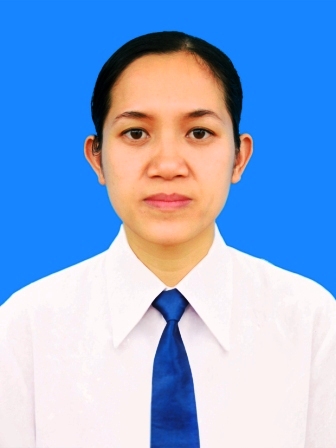  Giáo viên: Mai Thị HiênNgày sinh: 01/02/1987 Trình độ C.môn: Ðại học
Trình độ LLCT: Sơ cấp
ÐT van phòng: 0333.540.042
ÐT di động:
E-mail vp: mnconghoa.qy.quangninh@moet.edu.vn
E-mail cá nhân:   19          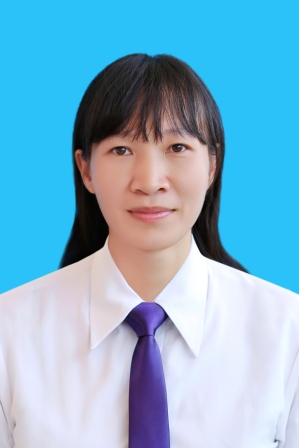  Giáo viên: Bùi Thị DiệnNgày sinh:05/03/1987 Trình độ C.môn: Ðại học
Trình độ LLCT: 
ÐT van phòng: 0333.540.042
ÐT di động: 01656274587
 E-mail vp:
mnconghoa.qy.quangninh@moet.edu.vn
E-mail cá nhân:    20          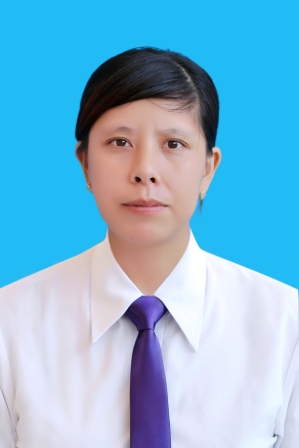  Giáo viên: Đỗ Thị Thu TrangNgày sinh: 26/4/1987 Trình độ C.môn: Ðại học
Trình độ LLCT:
ÐT van phòng: 0333.540.042
ÐT di động:
E-mail vp: mnconghoa.qy.quangninh@moet.edu.vn
E-mail cá nhân:   21          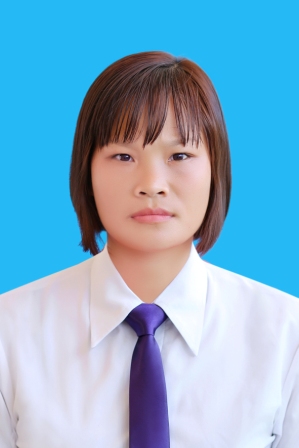 Giáo viên: Nguyễn Thị Thái HọcNgày sinh: 01/02/1990 Trình độ C.môn: Ðại học
Trình độ LLCT: 
ÐT van phòng: 0333.540.042
ÐT di động: 01654921425
E-mail vp: mnconghoa.qy.quangninh@moet.edu.vn
E-mail cá nhân:   22         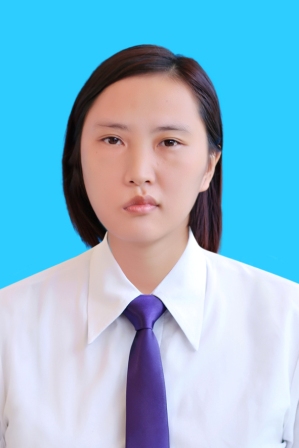 Giáo viên: Đỗ Thị Thanh DungNgày sinh: 21/5/1982 Trình độ C.môn: Ðại học
Trình độ LLCT: 
ÐT van phòng: 0333.540.042
ÐT di động: 0972993480
E-mail vp: mnconghoa.qy.quangninh@moet.edu.vn
E-mail cá nhân:   23          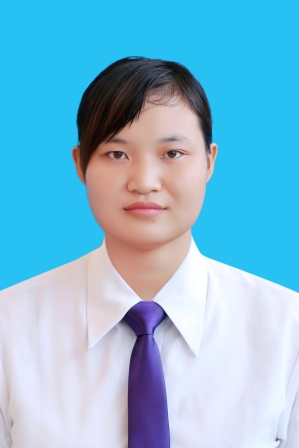 Giáo viên: Lê Hồng ThúyNgày sinh: 08/3/1991 Trình độ C.môn: Ðại học
Trình độ LLCT: 
ÐT van phòng: 0333.540.042
ÐT di động: 01696758884
E-mail vp: mnconghoa.qy.quangninh@moet.edu.vn
E-mail cá nhân:   24          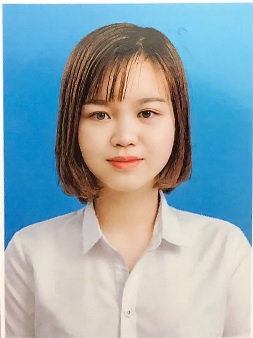 Giáo viên: Phạm Thị Thanh HàNgày sinh:  Trình độ C.môn: Cao đẳng
Trình độ LLCT: 
ÐT van phòng: 0333.540.042
ÐT di động: 
E-mail vp: mnconghoa.qy.quangninh@moet.edu.vn
E-mail cá nhân:   25          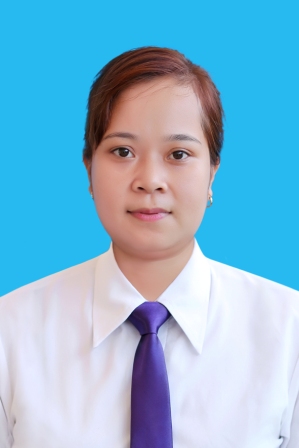 Giáo viên: Vũ Thị ThơmNgày sinh: 11/7/1987 Trình độ C.môn: Ðại học
Trình độ LLCT: 
ÐT van phòng: 0333.540.042
ÐT di động: 01654921425
E-mail vp: mnconghoa.qy.quangninh@moet.edu.vn
E-mail cá nhân:   26          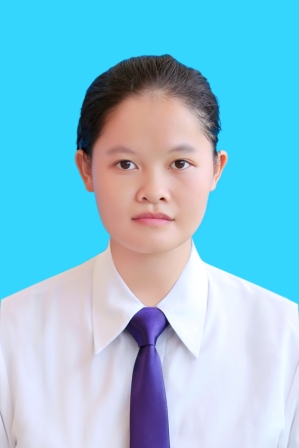 Giáo viên: Vũ Thị NguyệtNgày sinh: 16/8/1993 Trình độ C.môn: Ðại học
Trình độ LLCT: 
ÐT van phòng: 0333.540.042
ÐT di động: 01687910846
E-mail vp: mnconghoa.qy.quangninh@moet.edu.vn
E-mail cá nhân:   27         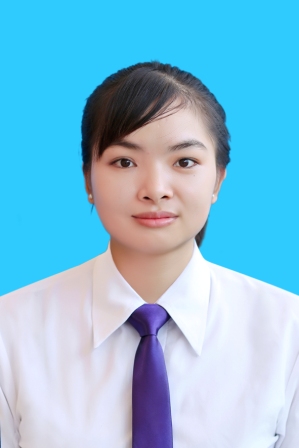 Giáo viên: Đinh Thị ThuậnNgày sinh: 6/5/1993 Trình độ C.môn: Ðại học
Trình độ LLCT: 
ÐT van phòng: 0333.540.042
ÐT di động: 01689968811
E-mail vp: mnconghoa.qy.quangninh@moet.edu.vn
E-mail cá nhân:   28          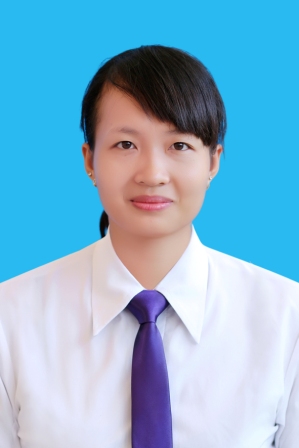 Giáo viên: Nguyễn Thị TâmNgày sinh: 27/9/1992 Trình độ C.môn: Ðại học
Trình độ LLCT: 
ÐT van phòng: 0333.540.042
ÐT di động:01684763288
E-mail vp: mnconghoa.qy.quangninh@moet.edu.vn
E-mail cá nhân:   29          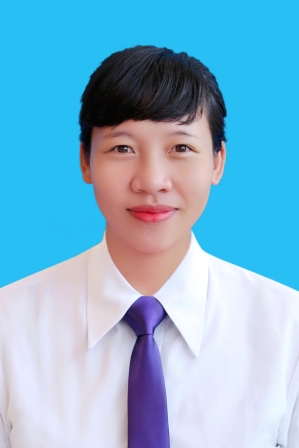 Giáo viên: Đỗ Thị ThiệnNgày sinh: 16/11/1990 Trình độ C.môn: Ðại học
Trình độ LLCT: 
ÐT van phòng: 0333.540.042
ÐT di động: 01638423888
E-mail vp: mnconghoa.qy.quangninh@moet.edu.vn
E-mail cá nhân: quataomatgoc@gmail.com   30          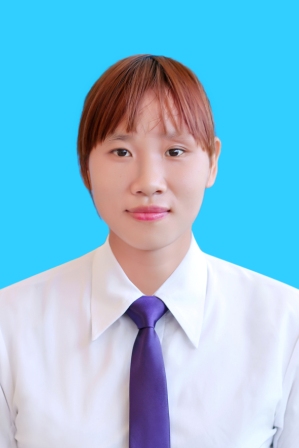 Giáo viên: Bùi Thị ThuNgày sinh: 04/12/1991 Trình độ C.môn: Trung cấp
Trình độ LLCT: 
ÐT van phòng: 0333.540.042
ÐT di động:01689764344
E-mail vp: mnconghoa.qy.quangninh@moet.edu.vn
E-mail cá nhân:   31          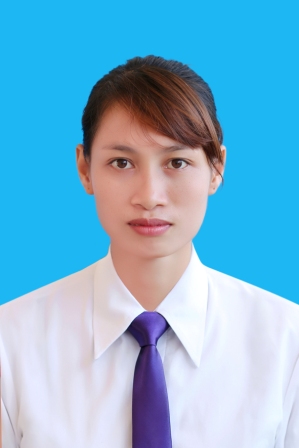 Giáo viên: Bùi Thị HươngNgày sinh: 27/9/1992 Trình độ C.môn: Trung cấp
Trình độ LLCT: 
ÐT van phòng: 0333.540.042
ÐT di động:
E-mail vp: mnconghoa.qy.quangninh@moet.edu.vn
E-mail cá nhân:   32          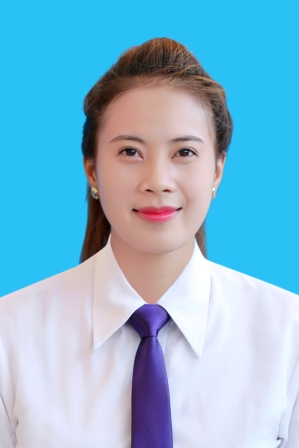  Giáo viên: Bùi Thị Bích HồngNgày sinh: 27/9/1992 Trình độ C.môn: Trung cấp
Trình độ LLCT: 
ÐT van phòng: 0333.540.042
ÐT di động:01687300567
E-mail vp: mnconghoa.qy.quangninh@moet.edu.vn
E-mail cá nhân:
hongheo250893@gmail.com   33          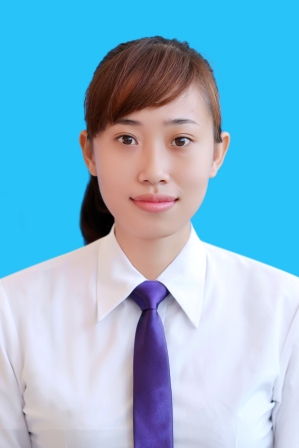 Giáo viên: Nguyễn Thị Thu TrangNgày sinh: 23/9/1994 Trình độ C.môn: Trung cấp
Trình độ LLCT: 
ÐT van phòng: 0333.540.042
ÐT di động:
E-mail vp: mnconghoa.qy.quangninh@moet.edu.vn
E-mail cá nhân:   34          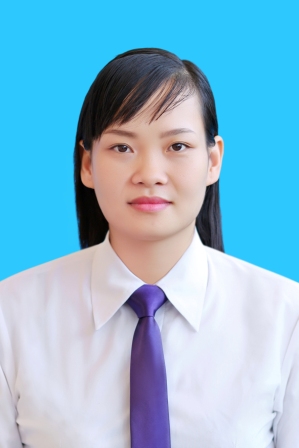  Giáo viên: Vũ Thị GiangNgày sinh: 25/10/1989 Trình độ C.môn: Ðại học
Trình độ LLCT: 
ÐT van phòng: 0333.540.042
ÐT di động:0936903868
E-mail vp: mnconghoa.qy.quangninh@moet.edu.vn
E-mail cá nhân:   35          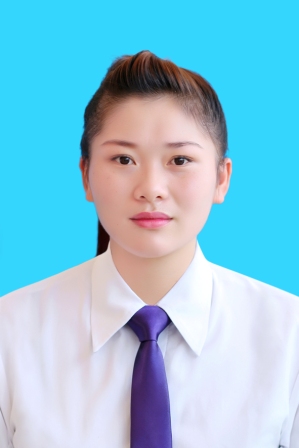 Giáo viên: Đoàn Thị NămNgày sinh: 05/9/1991 Trình độ C.môn: Ðại học
Trình độ LLCT: 
ÐT van phòng: 0333.540.042
ÐT di động:0983814198
E-mail vp: mnconghoa.qy.quangninh@moet.edu.vn
E-mail cá nhân:   36          Giáo viên: Đàm Thị HiềnNgày sinh: Trình độ C.môn: Ðại học
Trình độ LLCT: 
ÐT van phòng: 0333.540.042
ÐT di động:
E-mail vp: mnconghoa.qy.quangninh@moet.edu.vn
E-mail cá nhân:   37          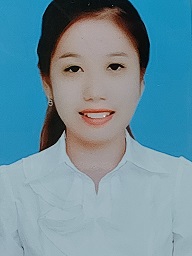 Giáo viên: Ngô Thị Mai TrangNgày sinh: Trình độ C.môn: Cao đẳng
Trình độ LLCT: 
ÐT van phòng: 0333.540.042
ÐT di động:
E-mail vp: mnconghoa.qy.quangninh@moet.edu.vn
E-mail cá nhân:   38          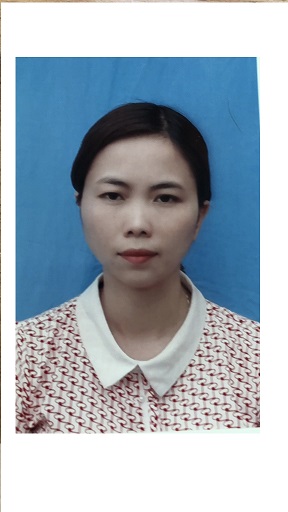 Nhân viên: Hoàng Thị YếnNgày sinh:09/11/1987 Trình độ C.môn: Cao đẳng
Trình độ LLCT: 
ÐT van phòng: 0333.540.042
ÐT di động: 
E-mail vp: mnconghoa.qy.quangninh@moet.edu.vn
E-mail cá nhân:ktdongmai87@gmail.com   39          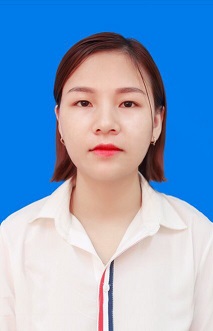  Giáo viên: Nguyễn Thị BưởiNgày sinh:  Trình độ C.môn: Trung Cấp
Trình độ LLCT: 
ÐT van phòng: 0333.540.042
ÐT di động: 
E-mail vp: mnconghoa.qy.quangninh@moet.edu.vn
E-mail cá nhân:40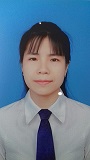   Giáo viên: Nguyễn Thị HồngNgày sinh:  Trình độ C.môn: Trung Cấp
Trình độ LLCT: 
ÐT van phòng: 0333.540.042
ÐT di động: 
E-mail vp: mnconghoa.qy.quangninh@moet.edu.vn
E-mail cá nhân:41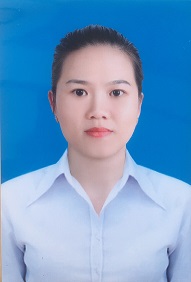   Giáo viên: Khúc Thị XuyênNgày sinh:  Trình độ C.môn: Đại học
Trình độ LLCT: 
ÐT van phòng: 0333.540.042
ÐT di động: 
E-mail vp: mnconghoa.qy.quangninh@moet.edu.vn
E-mail cá nhân:42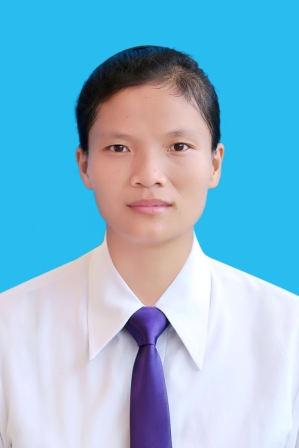 Giáo viên: Vũ Thị TrangNgày sinh: 07/3/1986 Trình độ C.môn: Trung Cấp
Trình độ LLCT: 
ÐT van phòng: 0333.540.042
ÐT di động:0974686972
E-mail vp: mnconghoa.qy.quangninh@moet.edu.vn
E-mail cá nhân: